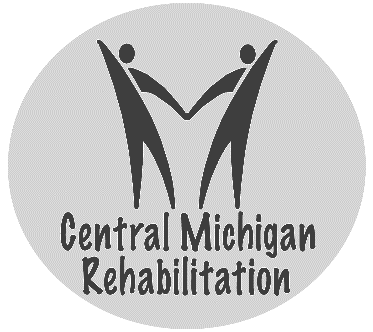 Patient InformationName _______________________________________Date of Birth _____________________SSN______________Home Address___________________________________City_________________________State_____Zip_______Mailing Address__________________________________City_________________________State_____Zip_______Home Phone _____________________Daytime/Cell Phone __________________Email_____________________Emergency Contact Name_________________________Phone__________________Relationship______________Spouse/Parent Name_________________________________________________Phone______________________Referring Physician ____________________Primary Care Physician _________________Date of Referral________Have you had Physical or Speech Therapy, this calendar year?      □Yes □ No               If yes, how many visits_______Nature of problem___________________________________________________________________________How did you hear about CMR? __________________________________________________________________Insurance InformationPrimary Insurance Carrier _________________________Policy No. _________________Group No.____________Name of Insured __________________________Date of Birth ________________Relationship to Insured________Secondary Insurance Carrier _______________________Policy No. ___________________Group No.___________Name of Insured __________________________Date of Birth ________________Relationship to Insured________If the injury is Auto or Work related please compete the following Information: Auto/Work Date of Injury______Carrier Name ___________________________Phone __________________Claim Number___________________Contact/Adjuster Name__________________________________ Phone__________________________________Consent to Treat/Assignment of Benefits/Release of Information/HIPAA AcknowledgementI hereby authorize Central Michigan Rehabilitation, LLC (CMR) to provide treatment as prescribed by my physician.  Treatment may be provided in the clinic, at my home, or through the use of Evisits or Telerehabilitation.   I understand that I am responsible for my deductible, co-pays, or cost share requirements made by my insurance carrier.  I am responsible for verifying my insurance requirements.  I request that payment from my insurance carrier to be made to Central Michigan Rehabilitation.  I agree to be responsible for the full amount of charges if my insurance carrier does not pay for charges in a timely manner or if I fail to provide necessary information needed to submit or process the insurance claim on my behalf.  I hereby consent to the use and disclosure of my personal health information for the purposes of treatment and payment.   I have received The Notice of Privacy Practice for CMR (HIPAA).Signature_______________________________________________Date___________________________________________Central Michigan Rehabilitation is interested in the total wellbeing of our clients.  In keeping with that philosophy, we feel that sometimes social worker intervention may be appropriate.  During your treatment you, your physician, therapist or our social worker may agree that this service may be beneficial to you.  Our social worker is available by appointment to evaluate the social or vocational factors involved in your rehabilitation, to counsel and advise you on problems that are arising from your illness or your injury, and to make appropriate referrals for services that maybe required. You may schedule these services through your therapist or through the receptionist.Please answer the following questions as part of your Initial Evaluation and to assist us to determine whether you might benefit from social or vocational benefits:Are you interested in speaking with a Social Worker?	Yes	NoAre you out of work due to your illness or injury?	Yes	NoAre you experiencing stress due to your illness or injury?	Yes	NoAre you your primary caregiver? (no one else is in the home helping you with daily activities)	Yes	NoAre you a caregiver for someone else? (Children or spouse)	Yes	NoAre you receiving any social work, psychological or vocational counseling at this time?	Yes	NoDo your symptoms prevent you from performing daily tasks such as?	Self-Care 		Yes	No	Driving	       		Yes          No	Grocery Shopping	Yes	No	House Keeping		Yes	No	Preparing Meals		Yes	NoPatient Signature____________________________________________Date_______________Health InformationName____________________________Date________________________Reason for Therapy_________________Please answer the following regarding yourself or your immediate family (parents/siblings)			SELF	 FAMILY			                	SELF	FAMILYCancer			Yes   No	 Yes No		Diabetes	              Yes   No	  Yes   NoHigh Blood Pressure          Yes   No	  Yes No  	Angina/Chest Pain            Yes   No	  Yes   NoStroke			Yes   No	  Yes No		 Osteoporosis	               Yes   No	  Yes   No decreased bone densityRheumatism		Yes   No	  Yes No		Thyroid Problems    	Yes  No	   Yes   NoPlease list any medical history and Medications  ____________________________________________________________________________________________________________________________________________________________________________________________________________________________________________________________________________________________________________________________________________________________________________________Do you have any allergies? _______________________________________________________________________In the past 3 months have you had or experienced:A change in your health?		Yes	No		Upper Respiratory infection?	Yes	NoNausea/Vomiting?		Yes	No		Difficulty in Swallowing?		Yes	NoShortness of breath?		Yes	No		Dizziness?			Yes	No	Fever/Chills/Sweats?		Yes	No		Unexplained weight change?	Yes	NoNumbness or Tingling?		Yes	No		Change in appetite?		Yes	NoChange in bowel/bladder function? Yes	No		Do you have a pacemaker?	Yes	No												Are you currently (circle):		Pregnant	Depressed	Under Stress	Sensitive to latex?Do you have problems with (circle):	Hearing		Vision	     Speech	Communication	Date of last physical examination________________ Please list any surgeries_______________________________________________________________________________________________________________________________________________________________________________________________________________________________________________________________________________________________________________________________________________________________________________________________________________________________________________________________________________________________________________Date of onset of pain/symptoms:  _______________Where is the pain? __________________________________________________________________________________________________________________________________________________________________________________________What was the cause of the pain/symptoms? __________________________________________________________________________________________________________________________________________________________________________________________What makes it feel better? __________________________________________________________________________________________________________________________________________________________________________________________What makes it feel worse? __________________________________________________________________________________________________________________________________________________________________________________________Describe the pain (dull, sharp, radiating, etc.): _______________________________________________________________________________________________________________________________________________________________________________________________________________________________________________________________________________________Pain Scale (1-10; 0 being no pain 10 being emergency room pain)		(Circle area of pain)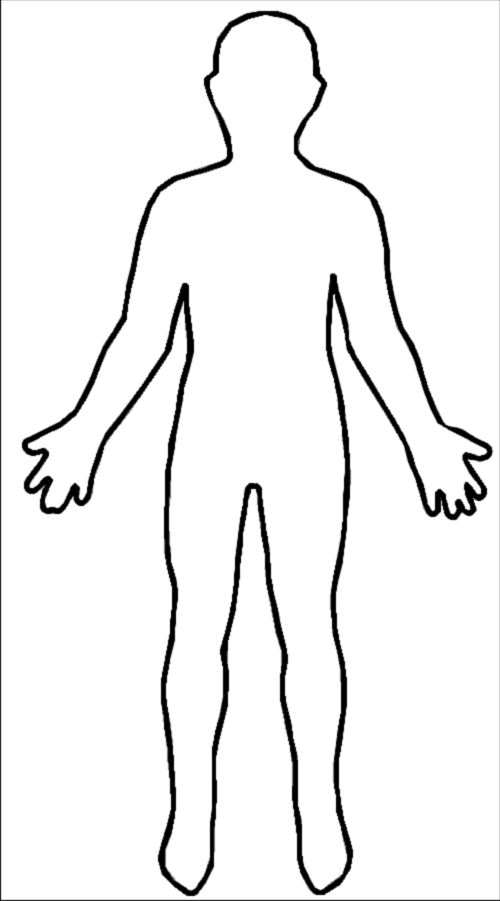 Current: 							          Best:Worst:Financial Agreement The staff at Central Michigan Rehabilitation would like to thank you for allowing us to treat your rehabilitation needs.  We strive to treat each of our clients individually, using the most up to date techniques to meet all of your rehabilitation goals. To receive the maximum benefit from your physical therapy, it is of the utmost importance that you attend your therapy appointments and follow any home exercise programs that the therapist recommends based on your physician orders. If you cannot make your scheduled physical therapy appointment, you must give us a reasonable amount of time for cancelation.  If you choose not to do so you will be charged a $25.00 cancelation fee that WILL NOT be billed to your insurance carrier.  Please know, that before you are seen for your next visit, the fee has to be paid.  If you CANCEL/NO SHOW 3 or more visits you may be discharged from this practice.  Reminder Call:  YES/NO TEXT or Call (circle) ____________________(number) or email_____________________Medical Insurance: Central Michigan Rehabilitation, LLC has contracted rates with several insurance carriers, and we bill them as a courtesy to you.  As the policy holder, you are responsible if your carrier declines payment for any reason. You are also responsible for any cost share requirements made by your carrier.  It is the responsibility of the client to verify physical therapy benefits, deductible, co-pay, co-insurance, or any other cost share requirements made by your insurance carrier.  Benefits may also include evisits or Telerehabilitation and I agree to those services if needed.  I understand it is my responsibility to verify my insurance coverage.  If I find the benefit information differs from the above information, I will notify Central Michigan Rehabilitation.  I also understand that if I do not pay my balance due in a timely manner, my account may be turned over to collections or I may be petitioned in Small Claims Court for payment. Non-Payment on Account: Should collection proceedings or other legal action become because of non-payment on physical therapy services, the patient or responsible party understands that CMR has the right to disclose to an outside collection service all relevant person information necessary to collect payment.  The patient or responsible party understands that they will be responsible for all costs of collection including but not limited to, court fees, service fees, collection fees, interest due (18%APR), and any Attorney fees.Care Credit:  Central Michigan Rehabilitation, LLC proudly extends Care Credit to any client that is approved.  The approval is easy.  We can enroll you here or you may enroll at your convenience at home.  Please see one of your office staff with any questions that you have.Physical Therapy Packages:  With the cost of healthcare on the rise, Central Michigan Rehabilitation, LLC  can provide you with the therapy that you need in a package that is easier to afford. This is a great option if you are uninsured, under insured.   The package can be applied to a Care Credit Card or a Major Credit Card.  We even accept check or cash.  The package is paid for on the first day of physical therapy.  Initials________**IT IS YOUR RESPONSIBILITY TO VERIFY YOUR INSURANCE COVERAGE**Patient Name: ________________________________________________________________________Date Verified with Insurance Carrier: _______________________ CMR Staff Initials: ________________PRIMARY CARRIER- Representative verifying information: ______________________ online verification yes/noDeductible $   _________ Met $ __________Remains $ __________ Co-pay $_______ Max Co-pay due$_________Co-insurance __________% Max Co-Insurance $_______________ Co-Insurance Remaining $__________________  Coverage details (visits, send medical docs., etc.) _____________________________________________________Is authorization required with insurance carrier? ________ Authorization Department Number _______________Authorized By____________ Authorization Number ______________ Visits _______Date Range_______________SECONDARY CARRIER- Insurance Representative verifying information: ___________________________________Deductible $ ________ Met $ _________Remains $ ______ Co-insurance ________% Max Co-insurance $_______I understand it is my responsibility to verify my insurance coverage.  If I find the benefit information differs from the above information, I will notify Central Michigan Rehabilitation.  I also understand that if I do not pay my amount due in a timely manner, my account will be turned over to a collection agency.If you have any questions regarding the above information please do not hesitate to ask. Thank you for your cooperation and understanding.Please sign below indicating that you have read and understand the above information.          Signature: _______________________________________________________Date: ______________Debit/Credit Card Authorization (optional)Name on Card _______________________________________Card Type (Circle)	Visa	 Master CardCard No.____________________________ Expiration Date_______ Security Code______ Billing zip code________I, _________________________________________, here by authorize Central Michigan Rehabilitation, LLC to utilize the above credit card information to pay for physical therapy services rendered at Central Michigan Rehabilitation, LLC or no show fees because I did not provide 24 hours’ notice for cancelation.  I authorize CMR to bill my credit card on a weekly/monthly basis until my outstanding balance has been satisfied.  I may authorize CMR to bill my credit card on a re-occurring basis until my outstanding balance has been satisfied.  I agree to ________payments in the amount of ________ to be charged on this card.  I understand that the last payment will be the remaining balance after the equal payments have been collected. Signature_______________________________________Date__________________________________________